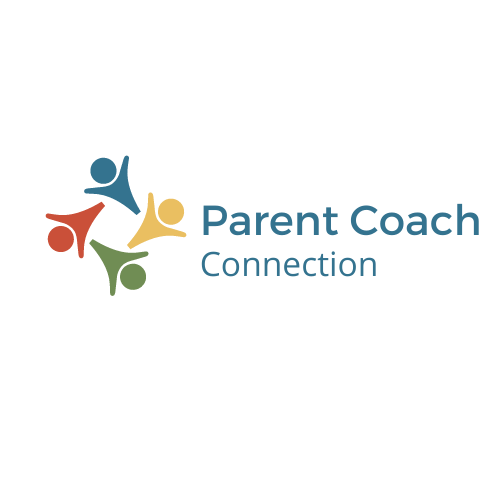 My 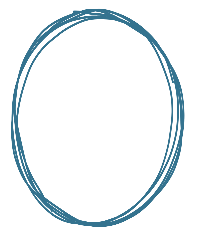 MY HIGHWAYAdults- Recyling 6-12 Year Olds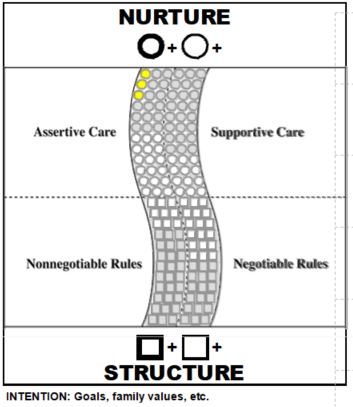 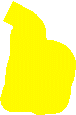 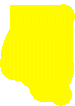 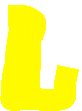 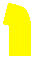 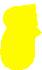 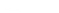 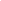 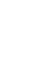 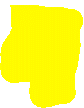 Adult’sTemperamentHealthSituation